共済ボードコンテストエントリーシート※赤文字は記入例と注意する点です。記入の際には消して書いてください。エントリー〆切：2018年11月29日（木）17:00までエントリーシートと写真などのデータを１つ 以下の連絡先まで必ず送ってください。データ宛先：大学生協連　関西北陸ブロック　京滋・奈良エリア（e-mail： Keiji.Nara@ma2.seikyou.ne.jp　）宛て＊投票のポイント（参考にしてみてください！）＊自大学の給付状況を伝えられているか病気・事故に関する予防の情報を伝えられているか上記の内容の伝え方に工夫はあるか（給付事例はどんなものか分かりやすく伝えている、デザインなど）、の内容以外にも、組合員にたすけあいを広げていくうえで工夫はあるか。(給付申請方法を記載している、給付を受けた人からの声を掲載しているなど)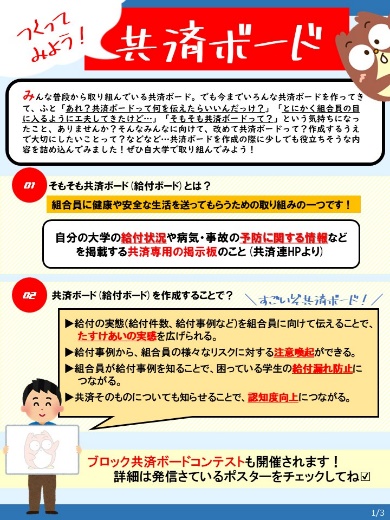 大学生協（キャンパス）名けいじ生協ならキャンパス記入者京滋奈良子現物持参の可・否可掲示場所食堂の柱2か所掲示期間10月作成テンポ月1回発行1年間の作成回数10回初めて作った場合は「第一号です」と記入してください。共済ボードで伝えたい想い共済ボードで伝えたい想い・自分の大学でこんなことが起こっている、もしかしたら自分にもあるかもしれないと知ってほしい。　などなど・自分の大学でこんなことが起こっている、もしかしたら自分にもあるかもしれないと知ってほしい。　などなどこだわりポイント（工夫したこと、がんばったこと、みんなに伝えたいこと等）こだわりポイント（工夫したこと、がんばったこと、みんなに伝えたいこと等）・給付事例学習会を行い、そこから伝えたいことをまとめました！・全国共済セミナーに参加した1回生を中心に初めて作成しました！ ・共済月間期間中に窓口を知らせるために作成しました！　などなど・給付事例学習会を行い、そこから伝えたいことをまとめました！・全国共済セミナーに参加した1回生を中心に初めて作成しました！ ・共済月間期間中に窓口を知らせるために作成しました！　などなど投票スペース（いいなと思った共済ボードにシールを貼ってください！）投票スペース（いいなと思った共済ボードにシールを貼ってください！）※ここは記入不要です。※ここは記入不要です。